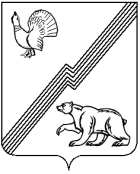 АДМИНИСТРАЦИЯ ГОРОДА ЮГОРСКАХанты-Мансийского  автономного  округа - ЮгрыПОСТАНОВЛЕНИЕот 18.10.2022		          				                                            №2189-пОб условиях  приватизациимуниципального имуществаВ соответствии с Федеральным законом от 21.12.2001 № 178-ФЗ                       «О приватизации государственного и муниципального имущества», решением Думы города Югорска от 24.04.2014 № 33 «Об утверждении Положения о приватизации муниципального имущества города Югорска»:1. Утвердить условия приватизации муниципального имущества (приложение).2. Департаменту муниципальной собственности и градостроительства администрации города Югорска (С.Д. Голин) разместить настоящее постановление на официальных сайтах в сети «Интернет» органов местного самоуправления города Югорска и Российской Федерации для размещения информации о проведении торгов.3. Контроль за исполнением настоящего постановления возложить на заместителя директора Департамента муниципальной собственности и градостроительства Ю.В. Котелкину.Глава города Югорска                                                                       А.Ю. ХарловПриложениек постановлению администрации города Югорскаот 18.10.2022 № 2189-пУсловия приватизации муниципального имущества Форма подачи предложений о цене муниципального имущества – открытая.Оплата приобретаемого покупателем муниципального имущества производится единовременно, без предоставления рассрочки. Покупатель выплачивает цену муниципального имущества в течение 10 (десяти) дней с момента подписания договора купли-продажи. Сумма задатка, перечисленная Покупателем на счет Продавца в соответствии с условиями участия в аукционе, засчитывается в счет оплаты стоимости муниципального имущества.За несвоевременную оплату имущества Покупатель уплачивает пеню в размере 0,1 % от суммы задолженности за каждый день просрочки.№п/пНаименование муниципального имуществаХарактеристика муниципального имуществаНачальная цена имущества   (с учетом НДС)      (рубли)Способ приватизации муниципального имуществаОбременения1.Легковой автомобиль HYUNDAI MATRIX 1.6 GL MTидентификационный номер (VIN) NLHPM81CP9Z057817, категория ТС – В, год изготовления ТС - 2008, модель № двигателя G4ED 8T056371, шасси (рама)                             № отсутствует, цвет кузова черный, тип двигателя бензиновый, регистрационный знак М998ТЕ 86189 000,00аукционбез обременений2.Автобус для перевозки детей КАВЗ 4238-05идентификационный номер (VIN) Z7N423805C0002418, категория ТС – D, год выпуска ТС - 2012, модель № двигателя 6ISBe210 86014447, шасси (рама) № отсутствует, цвет кузова желтый, тип двигателя дизельный, регистрационный знак Т724ХР 86355 000,00аукционбез обременений3.ТС (6 мест) ГАЗ-2217 специализированное пассажирскоеидентификационный номер (VIN) X96221700B0683697, категория ТС – В, год выпуска ТС - 2011,                       № двигателя *421600*A1007207*, шасси (рама) № отсутствует, цвет кузова белый, тип двигателя бензиновый, регистрационный знак А573ХР 86139 000,00аукционбез обременений4.Грузовой самосвалМАЗ-5551идентификационный номер (VIN) Y3M55510010067854, категория ТС – С, год изготовления ТС – 2001, модель № двигателя ЯМЗ-236М2, 10079102, шасси (рама) № 0067854, кузов (кабина, прицеп)                                № отсутствует, цвет кузова – белый (серый), мощность двигателя - 180 л.с., тип двигателя – дизель, регистрационный знак У743УА 86298 000,00аукционбез обременений